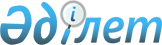 О внесении изменений и дополнений в приказ Генерального Прокурора Республики Казахстан "Об утверждении Инструкции по представлению правовой статистической информации" от 8 декабря 2004 года N 938 ца
					
			Утративший силу
			
			
		
					Приказ Генерального Прокурора Республики Казахстан от 11 марта 2007 года N 6. Зарегистрирован в Министерстве юстиции Республики Казахстан 10 апреля 2007 года N 4611. Утратил силу приказом Генерального Прокурора Республики Казахстан от 15 апреля 2019 года № 25 (вводится в действие по истечении десяти календарных дней после дня его первого официального опубликования)
      Сноска. Утратил силу приказом Генерального Прокурора РК от 15.04.2019 № 25 (вводится в действие по истечении десяти календарных дней после дня его первого официального опубликования).
      В целях совершенствования порядка обеспечения государственных органов правовой статистической информацией в соответствии с подпунктом 4) пункта 2  статьи 7  Закона Республики Казахстан "О государственной правовой статистике и специальных учетах", а также руководствуясь подпунктом 4-1)  статьи 11  Закона Республики Казахстан "О Прокуратуре",  ПРИКАЗЫВАЮ : 
      1. Внести в  приказ  Генерального Прокурора Республики Казахстан "Об утверждении Инструкции по представлению правовой статистической информации" от 8 декабря 2004 года N 938 ца (зарегистрирован в Реестре государственной регистрации нормативных правовых актов за N 3322), следующие изменения и дополнения: 
      в  Инструкции  по предоставлению правовой статистической информации, утвержденной указанным приказом: 
      в пункте 1 слова "государственных органов" исключить; 
      пункт 2 изложить в следующей редакции: 
      "2. Прием, учет и организация исполнения запросов осуществляется в соответствии с нормативными правовыми актами Генерального Прокурора Республики Казахстан и настоящей Инструкцией."; 
      подпункт 2) пункта 3 изложить в следующей редакции: 
      "2) Запрос - письменное обращение государственных органов, физических и юридических лиц о предоставлении правовой статистической информации"; 
      пункт 5 изложить в следующей редакции: 
      "5. Запросы, адресованные органу правовой статистики и специальных учетов или непосредственно руководству данного органа, после их регистрации службой делопроизводства в журнале входящей корреспонденции в день поступления, передаются руководству, которое их рассматривает и готовит по ним поручения (резолюции)."; 
      в пункте 6 после слов "должностного лица" дополнить словами следующего содержания: ", а также если в компетенцию органа или должностного лица не входит разрешение поставленных в нем вопросов, то в срок не позднее трех рабочих дней оно должно быть направлено в соответствующие органы с сообщением об этом заявителю или возвращено с указанием причин отказа в рассмотрении"; 
      абзац третий пункта 8 исключить; 
      в абзаце втором пункта 9 слово "десяти" заменить словом "пятнадцати"; 
      дополнить разделом 3-1 в следующей редакции: 
      "3-1. Порядок выдачи статистических данных 
      16-1. По завершению отчетного периода, ежемесячно, 15 числа месяца, следующего за отчетным, Комитет направляет всем органам уголовного преследования, а также в Администрацию Президента Республики Казахстан, Совет Безопасности Республики Казахстан, Канцелярию Премьер-Министра Республики Казахстан, Верховный Суд Республики Казахстан, Комитет по судебному администрированию при Верховном Суде Республики Казахстан, Агентство Республики Казахстан по статистике статистические данные о состоянии преступности, прокурорского надзора, работе органов следствия и дознания Республики Казахстан. 
      16-2. Ежеквартально 20 числа месяца, следующего за отчетным, адресатам, перечисленным в приказе Генерального Прокурора Республики Казахстан "О сборниках статистических данных" от 31 марта 2005 года N 9 (далее - приказ N 9), направляются статистические сборники "О преступности и результатах деятельности правоохранительных органов и судов в Республике Казахстан", "О состоянии прокурорского надзора в Республике Казахстан", "О работе судов в Республике Казахстан", "О преступлениях и правонарушениях, связанных с незаконным оборотом наркотических средств, психотропных и ядовитых веществ, прекурсоров и лицах, их употребляющих", "О коррупционных преступлениях и правонарушениях в Республике Казахстан". 
      16-3. Статистический сборник "О результатах деятельности органов следствия и дознания" адресатам, перечисленным в приказе N 9, направляется по итогам полугодия и года. 
      16-4. Выдача статистических данных осуществляется на основании письменного запроса в рамках имеющихся показателей отчетов и реквизитов информационных учетных документов, в сроки установленные главой 3 настоящей Инструкции. 
      16-5. Запросы средств массовой информации, общественных объединений и фондов о предоставлении статистических данных предварительно рассматриваются Аппаратом Генерального Прокурора Республики Казахстан, который выражает мнение о возможности выдачи требуемой информации и ее пределах. 
      16-6. Отчетные данные о состоянии коррупционных преступлений и правонарушений направляются в Администрацию Президента Республики Казахстан и государственным органам, не являющимся субъектами правовой статистики и специальных учетов через Аппарат Генерального Прокурора Республики Казахстан, а другим государственным и правоохранительным органам по согласованию с Генеральным Прокурором Республики Казахстан. 
      16-7. Запросы государственных и правоохранительных органов о выдаче статистических данных о борьбе с коррупцией подлежат выдаче по предварительному согласованию с Генеральным Прокурором Республики Казахстан. 
      16-8. Запросы о выдаче статистических данных подписываются первым руководителем органа в соответствии с подпунктом 4)  пункта 5  статьи 5 Закона Республики Казахстан "Об административных процедурах". 
      Запросы структурных подразделений центрального аппарата Генеральной прокуратуры подписываются начальником соответствующего Департамента. 
      16-9. В запросе должна быть четко указана требуемая информация с указанием единицы истребуемой информации (преступление, уголовное дело, лицо), а также конкретизирован период, за который запрашиваются статистические данные. 
      16-10. Ответы на запросы должны быть исполнены на государственном языке или языке обращения.". 
      2. Комитету по правовой статистике и специальным учетам Генеральной прокуратуры Республики Казахстан (далее - Комитет) настоящий приказ направить: 
      1) в Министерство юстиции Республики Казахстан на государственную регистрацию; 
      2) субъектам правовой статистики и специальных учетов и территориальным органам Комитета для исполнения. 
      3. Контроль за исполнением настоящего приказа возложить на заместителя Генерального Прокурора - Председателя Комитета (Ким Г.В.). 
      4. Настоящий приказ вводится в действие со дня государственной регистрации в Министерстве юстиции Республики Казахстан. 
					© 2012. РГП на ПХВ «Институт законодательства и правовой информации Республики Казахстан» Министерства юстиции Республики Казахстан
				
Генеральный Прокурор  
Республики Казахстан  